 Year 12 EAL/D English 2018 and 2019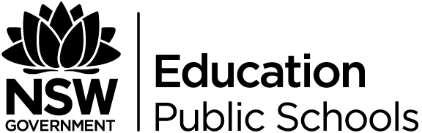 Year 12 English as an additional language or dialect at Killara High SchoolYear 12 English EAL/D assessment scheduleTask numberAssessment task 1Assessment task 2Assessment task 3Assessment task 4Nature of task Viewing and RespondingMultimodalIncluding listeningFocus on Writing Reading and writingTrial HSCFormal written examinationTimingTerm 4, Week 8Term 1, Week 6Term 2, Week 8Term 3, Week 1-4 (Trial examination block)ModuleA: Texts and Human ExperiencesB: Language, Identity and CultureC: Close Study of Text and concurrent Focus on Writing moduleAll modules examined including listening exam Prescribed textGo Back to Where You Came From Contemporary Asian Australian PoetsFahrenheit, 451All texts will be examinedOutcomes assessedEAL 12-1AEAL 12-3EAL12-1BEAL 12-2EAL 12-7EAL12-8EAL 12-6EAL 12-5 EAL12-4EAL12-9All outcomes assessedAll modules assessedAll modes assessed (except speaking)Weighting percentage20%30%30%20%